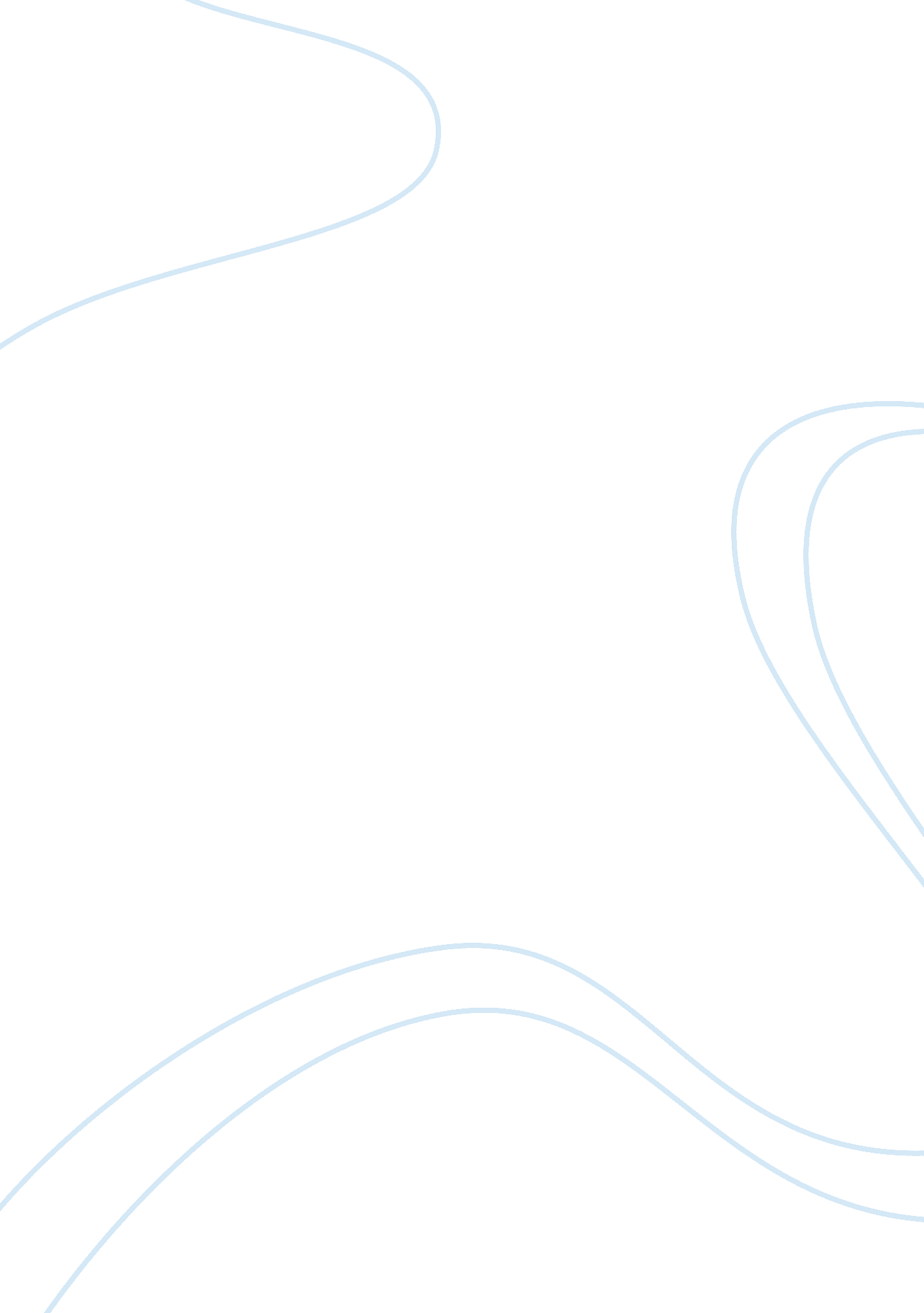 Morocco the art movement buildings, and previousArt & Culture, Music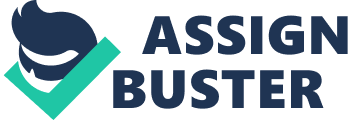 Morocco may be a fascinating doctrine country homogenized from African, Arab and European influences. it’s our nearest link to the continent of Africa and a various vacation destination. The country offers an unbelievable quantity of history, culture, art and music along side a desirable geographical landscape incorporating the Sahara Desert, the snow capped chain and therefore the Atlantic outline. A holiday in Morocco isn’t complete while not associate degree extended visit to Marrakesh, the Imperial town of Morocco set at the bottom of the chain. There square measure several things to expertise during this town, however you must visit the Jamaa el Fna within the centre of the previous town. This sq. is that the home of fruit crush stalls and snake charmers, dancers and story tellers, magicians and peddlers. it’s a toy of colors and as dark falls it becomes a grocery store wherever you’ll purchase a number of the superb cookery delights of Morocco and eat them within the chill of the desert evening.  Casablanca Casablanca, Morocco’s industrial centre, tends to return lower down on the commercial enterprise list, behind the likes of Marrakesh and Rabat; but the city’s French colonial inheritance, entwined with the normal Arab culture, ensures there’s legion numerous things to try to to and see. aboard the art movement buildings, and previous stone medina alleys, guests will notice museums, palaces, and therefore the second largest house of God within the world. Completed in 1993 and placed on a platform commanding the Atlantic Ocean, the long-lasting Hassan II house of God is that the second-largest house of God within the world, associate degreed one among few hospitable non-Muslims (through chosen radio-controlled tour opportunities lasting around an hour each). The mosque, which might accommodate up to twenty five, 000 worshipers, offers Muslims the prospect to hope on a glass floor, giving the distinctive feeling of praying directly over the ocean. everyone seems to be welcome to admire the attractive piece of design at any time from the spacious court, that alone will accommodate an extra eighty, 000 people. Located within the same region as Hassan II house of God, La Corniche may be a beach front district giving associate degree array of feeding experiences yet as pools and beach access. On a hot day, the world will be found brimfull with surfers, swimmers and sunbathers, giving a less ancient and a a lot of holiday-escape aspect of Morocco. La Corniche offers a part packed with amusement, and therefore the probability to travel on a refreshing walk on the beach, or maybe a dip within the ocean if you’re feeling daring. OuarzazateOuarzazate city itself has many things to examine, from casbah’s, markets, museums, cinema studios, stream banks and former districts of Taourirt and Tassoumate. we have a tendency to tend to ask you to seek out out somewhat bit plenty of regarding this city in south Morocco and acquire familiar with all Ouarzazate monuments and best watching places. Taourirt kasbah Museum: this spectacular building offers you the possibility to travel to at intervals a real ancient kasbah showing the only of south Moroccan kasbah style right at intervals the center of Ouarzazate; Sunday Market: presumably one amongst Ouarzazate less visited place by tourists, this weekly spirited market could also be a sensation of sounds and smells. Go at intervals Moroccan people existence and be astonished by the exotic feeling of this place; Tifoultoute Kasbah: This eighteenth century quarter placed on the because of Zagora, choices a strong strategic location for such academic degree ancient quarter. you will visit at intervals, drink some tea and learn plenty of regarding the region history and culture. Don’t miss out the very good scan of the natural depression from the quarter prime terrace; Tassoumaat previous District Medina: this distinctive and nonetheless untouched district near the stream bank on Ouarzazate’s entrance coming from metropolis, guarantees nice interaction with native Berber people and provides you the prospect of reaching to perceive a special and distinctive a vicinity of Ouarzazate. Expect previous mud brick homes, children collaborating in on the streets, ladies baking bread, sheep near the stream, previous zaouias from previous sacred men, etc; 